Name Change: MSSP Education to Quality MeasuresPowerForm & Workflow MPage Component UpdateMSSP Education PowerForm will be updated to display “Quality Measures” instead of “MSSP Education”Regulatory Documentation Workflow MPage component will be updated to display “Quality Measures” instead of “Regulatory Documentation”Name change to the MSSP Education PowerForm located on the drop-down list for the “Quality Measures” component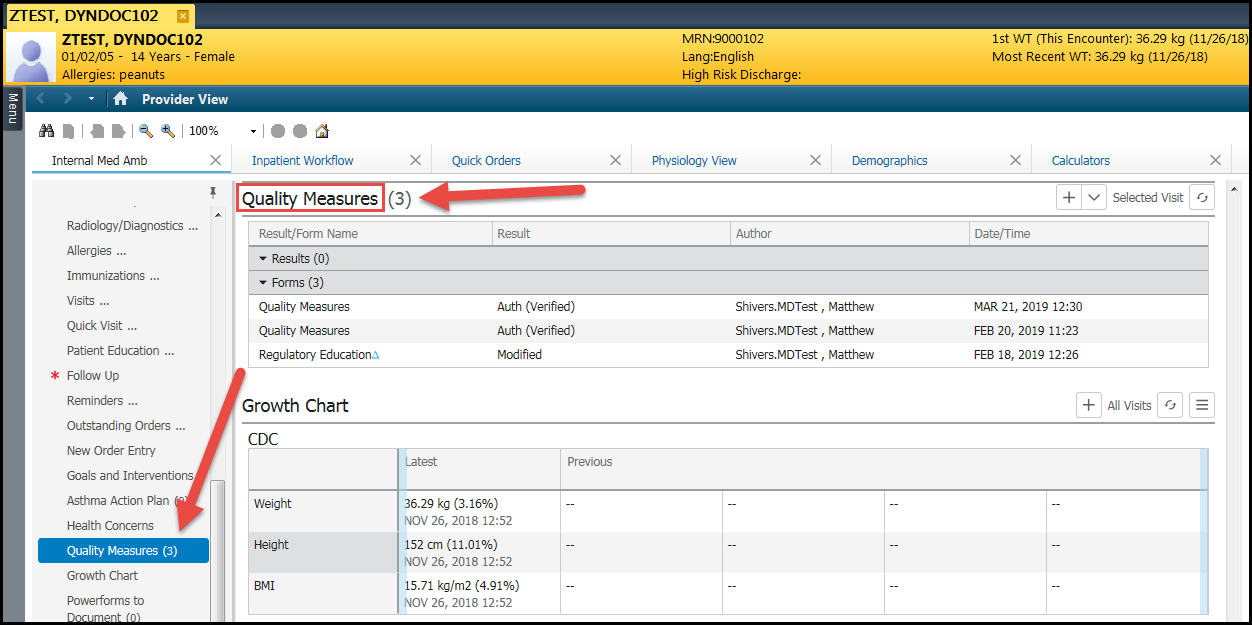 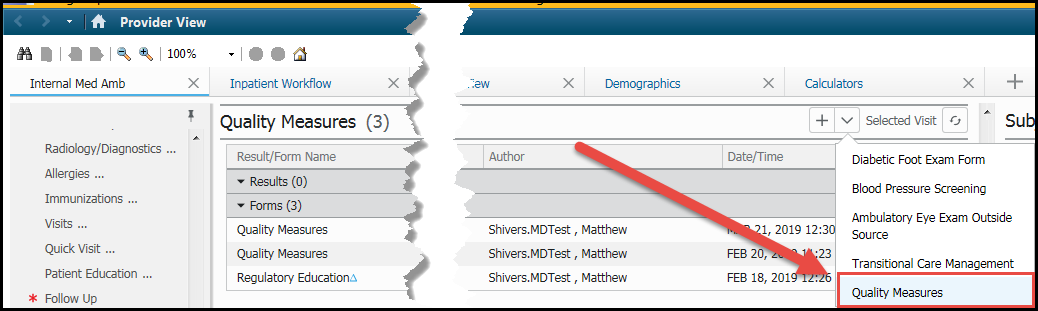 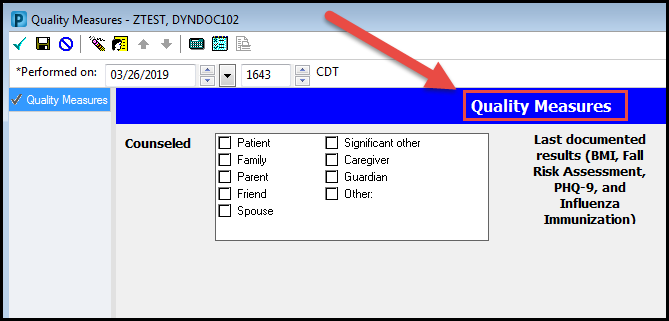   Name change to the PowerForm located under AdHoc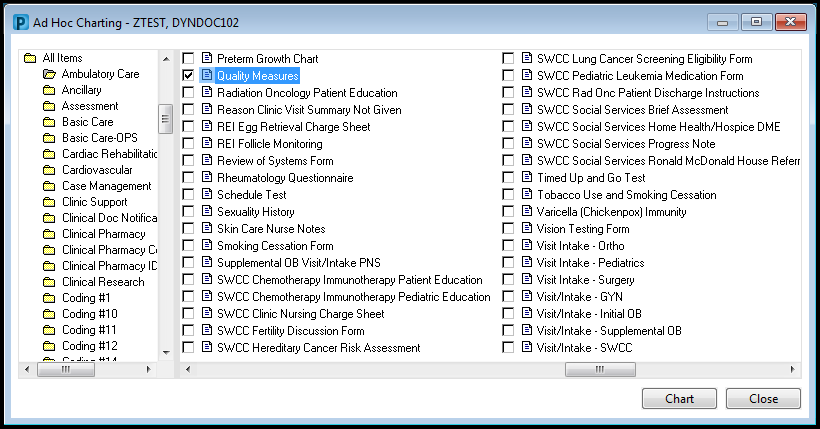 PowerNotes UpdateMSSP Education section in PowerNotes will be updated to display “Quality Measures” instead of “MSSP Education”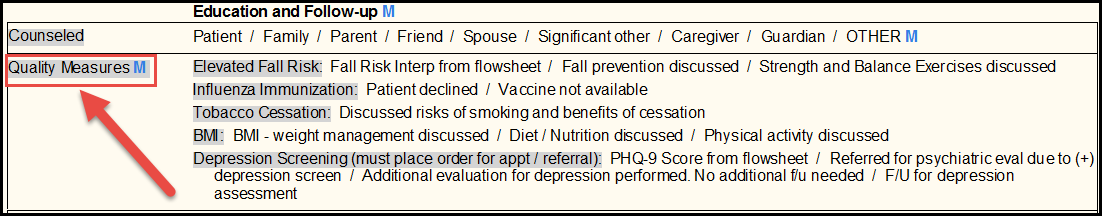 Dynamic Documentation UpdateMSSP Education section in Dynamic Documentation will be updated to display “Quality Measures” instead of “MSSP Education”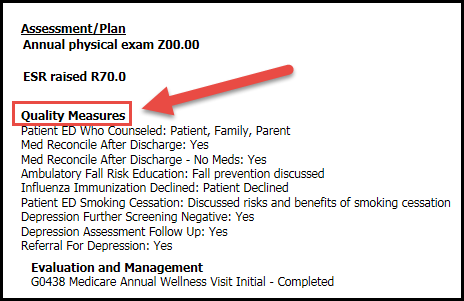 